現場ではたらく社長の皆様へ社長も労災に加入できますよ！！従業員やアルバイトの労災手続きをされながら、ふと、自分も現場で働く時間が長いし、ケガの心配もあるのに、社長は労災に加入できないのかな、と思ったことはありませんか？ご安心ください。社長のあなたも労災に加入できます！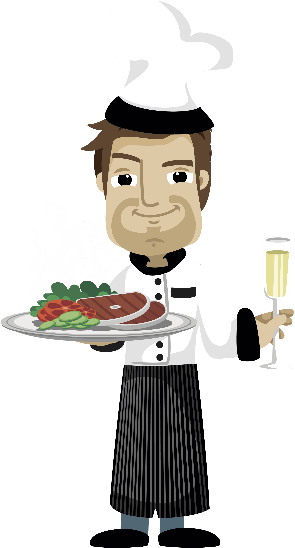 東京パートナーズにまかせてみませんか。　　　　　　　　　１.　加入手続きは簡単加入手続きは簡単です。裏面のＦＡＸ申込書または、ホームページからメールでお申込みください。お申込みから労災加入まで、約○日でお手続きいたします。２．万が一の事故対応も安心万が一、労働災害事故が起きてしまった場合、全ての労災手続きは東京パートナーズが行います。まずはお電話でご連絡ください。安心して治療に専念できますよ。３．アフターフォローも万全「従業員やアルバイトが増えてしまった」「忙しくて人事業務まで手がまわらない」そんなお悩みはございませんか。面倒な社会保険や雇用保険の加入手続き、退職時の手続き、給与計算、年末調整手続きなども、まとめてお引き受けいたします（別途お手数料がかかります）。東京パートナーズは労務人事の総合パートナーです